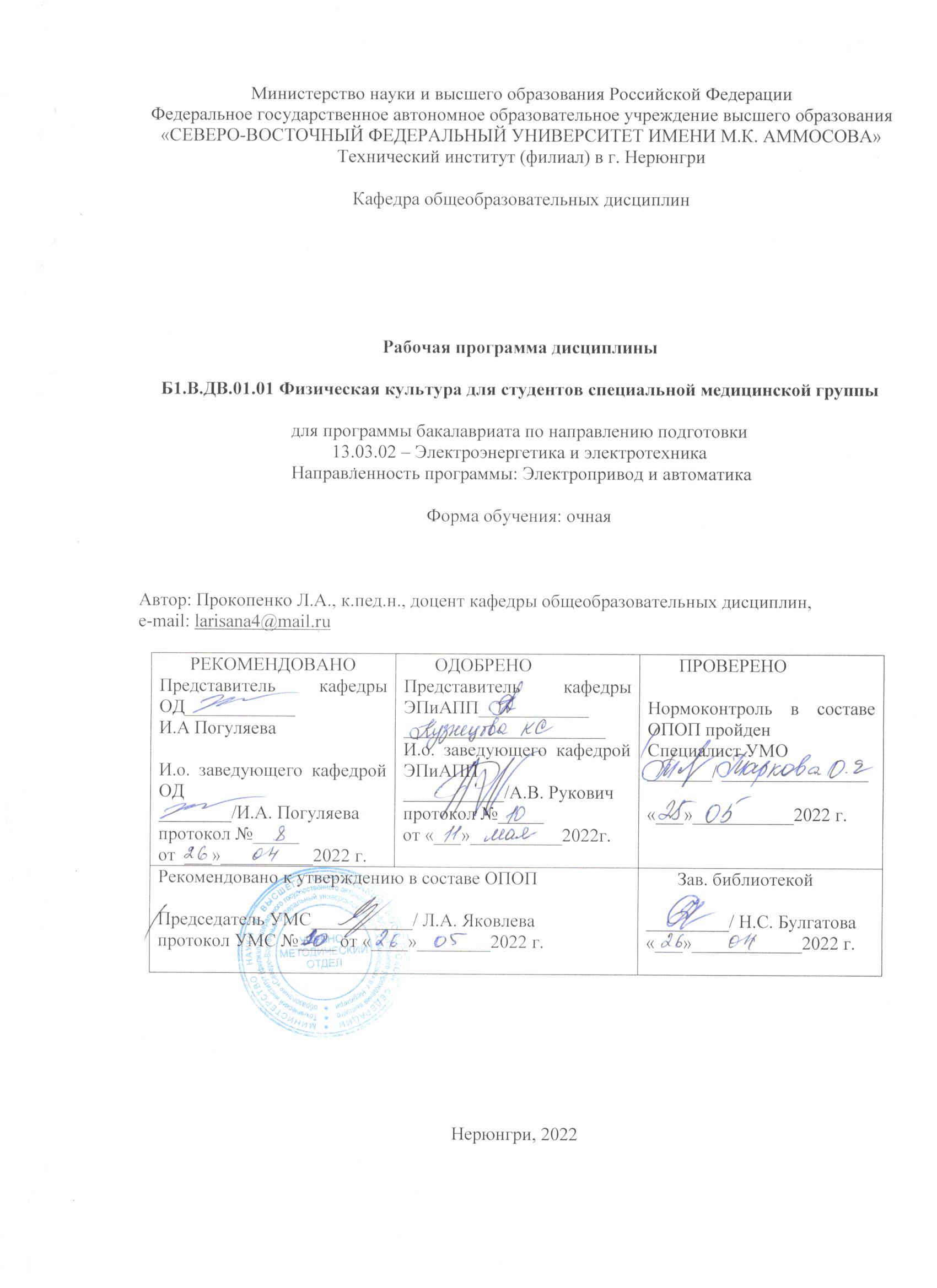 1. АННОТАЦИЯк рабочей программе дисциплиныБ1.В.ДВ.01.01 Физическая культура для студентов специальной медицинской группыТрудоемкость 328 ч.1.1. Цель освоения и краткое содержание дисциплиныЦель освоения дисциплины – формирование физической культуры личности и способности направленного использования разнообразных средств физической культуры, спорта и туризма для сохранения и укрепления здоровья, психофизической подготовки и самоподготовки  к будущей жизни и профессиональной деятельности.Краткое содержание дисциплины:Индивидуальные комплексы гимнастических упражнений с учетом заболеваемости, комплексы производственной гимнастики с учётом особенностей будущей профессии, техника упражнений и тактические действия в игре настольный теннис, правила игры, развитие физических качеств с учетом имеющихся отклонений в состоянии здоровья.1.2. Перечень планируемых результатов обучения по дисциплине, соотнесенных с планируемыми результатами освоения образовательной программы1.3. Место дисциплины в структуре образовательной программы1.4. Язык преподавания: русский.2. Объем дисциплины в зачетных единицах с указанием количества академических часов, выделенных на контактную работу обучающихся с преподавателем (по видам учебных занятий) и на самостоятельную работу обучающихсяВыписка из учебного плана (гр. ГД-22):3. Содержание дисциплины, структурированное по темам с указанием отведенного на них количества академических часов и видов учебных занятий3.1. Распределение часов по разделам и видам учебных занятий1 курс2 курс3 курс3.2. Содержание тем программы дисциплиныТема 1. Специальные упражнения на ликвидацию и компенсацию нарушений, вызванных заболеванием. Общеразвивающие упражнения (оздоровительная ходьба, бег, комплексы ОРУ), корригирующая гимнастика (комплексы специальных упражнений с учетом отклонений в состоянии здоровья), дыхательные упражнения, упражнения на расслабление (1-6 семестры).Тема 2. Настольный теннис: Обучение технике основных упражнений настольного тенниса: удержанию ракетки, передвижениям, жонглированию тыльной и ладонной сторонами ракетки, длинным подачам, контрударам накатом справа и слева по диагонали с подачи партнера (1 семестр).Обучение технике основных упражнений настольного тенниса: жонглированию тыльной и ладонной сторонами ракетки, коротким подачам, ударам и контрударам накатом справа и слева по диагонали в паре, контрударам подрезкой по диагонали с подачи партнера (2 семестр).Обучение технике основных упражнений настольного тенниса: жонглированию тыльной и ладонной сторонами ракетки поочередно, подачам в заданную зону диаметром 50 см, ударам и контрударам накатом справа и слева по по прямой в паре, ударам и контрударам подрезкой справа и слева по диагонали в паре (3 семестр).Обучение технике основных упражнений настольного тенниса: жонглированию тыльной и ладонной сторонами ракетки поочередно, подачам в заданную зону диаметром 50 см, накатам и контрударам по прямой и диагонали (треугольник) в паре, ударам и контрударам подрезкой справа и слева по диагонали в паре (4 семестр).Обучение технике основных упражнений настольного тенниса: набиванию мяча ракеткой: ладонная сторона – ребро ракетки – тыльная сторона, подачам (справа, слева) в заданную зону диаметром 30 см, накатам и контрударам справа (слева) из середины стола в углы стола, подрезке по прямой и диагонали (треугольник). Знание правил игры, участие и судейство соревнований в институте (5 семестр).Обучение технике основных упражнений настольного тенниса: набиванию мяча ракеткой: ладонная сторона – ребро ракетки – тыльная сторона, подачам (справа, слева) в заданную зону диаметром 30 см, накатам и контрударам справа (слева) из середины стола в углы стола, подрезка справа (слева) из середины стола в углы стола в паре. Знание правил игры, участие в соревнованиях в группе (6 семестр).Тема 3. Общефизическая подготовка с использованием беговых упражнений, упражнений на гибкость, силу, ловкость с учетом имеющихся отклонений в состоянии здоровья.3.3. Формы и методы проведения занятий, применяемые учебные технологии	Основная форма работы – практические занятия.		В образовательном процессе используются личностно-ориентированная технология организации двигательной деятельности.4. Перечень учебно-методического обеспечения для самостоятельной работы обучающихся по дисциплинеВ соответствии с учебным планом, по данной дисциплине СРС не предусмотрена.Методические указания для обучающихся по освоению дисциплины*Реферат пишут и защищают обучающиеся, освобожденные по медицинским показаниям от практических занятий по дисциплине «Элективные дисциплины по физической культуре и спорту».  Методические указания для помощи обучающимся в успешном освоении дисциплины в соответствии с запланированными видами учебной и самостоятельной работы обучающихся размещены в СДО Moodle: http://moodle.nfygu.ru/course/view.php?id=4624Рейтинговый регламент по дисциплине:6. Фонд оценочных средств для проведения промежуточной аттестации обучающихся по дисциплине6.1. Показатели, критерии и шкала оценивания6.2. Типовые контрольные задания (вопросы) для промежуточной аттестацииВ рамках дисциплины осуществляется промежуточный контроль в форме зачета (выставляется по итогам набранных баллов).В каждом семестре для контроля студент должен выполнить 5 контрольных упражнений спортивно-технической подготовки и 5 контрольных упражнений общефизической подготовки, обязательными являются участие в соревнованиях на уровне группы и посещаемость занятий. Критериями оценки являются: активность на занятиях; качественный показатель (техника) выполнения упражнения; количественный результат выполнения упражнения; положительная динамика результатов выполнения упражнений. Упражнения спортивно-технической подготовкиНастольный теннисКонтрольные упражнения по настольному теннису включают 5 упражнений и оцениваются в соответствии с качественными показателями (техникой) выполнения упражнения и количественными результатами.Критерии оценки:- количественный показатель выполнения упражнения;- качественный показатель (техника) выполнения упражнения: работа ног, рук, туловища, точность.Упражнения общефизической подготовкиУпражнения общефизической подготовки на выносливость, быстроту, гибкость, силу, ловкость подбираются индивидуально с учетом рекомендаций врача и имеющихся отклонений в состоянии здоровья.Контрольные тесты выполняются в каждом семестре. В 1-ом семестре для определения исходного уровня физической подготовленности – в начале, во всех последующих семестрах – в конце при наличии допуска преподавателем. Критерии оценки:- количественный показатель выполнения упражнения;- качественный показатель (техника) выполнения упражнений: работа ног, рук, туловища, точность;- положительная динамика выполнения упражнений по годам обучения.6.2.3. Участие в спортивных соревнованиях: - 5 баллов - во внутриинститутских; - 10 баллов – в районных; - 15 баллов –  в республиканских, - баллы республиканских соревнований удваиваются при участии во всероссийских и международных соревнованиях.6.2.4. Посещаемость занятийКритерии оценки: 35 баллов – посещение 80% занятий и более. На контрольные занятия могут быть допущены студенты, посетившие не менее 80% занятий. Не допускаются студенты, имеющие пропуски занятий без уважительных причин. 6.2.5. Альтернативные формы работы для студентов, пропустивших более 50% занятий по медицинским показаниям.Студенты, пропустившие более 50% занятий по медицинским показаниям, имеют возможность получить баллы за альтернативные формы работы: реферат и его защита с презентацией, участие в научных мероприятиях по профилю дисциплины. Реферат выполняется в объеме до 10-15 страниц печатного текста. При оценке учитывается содержание работы, а также умение студента излагать и обобщать свои мысли, аргументировано отвечать на вопросы.Тема реферата выбирается совместно с преподавателем, возможно предложение интересующей студента темы.Примерные темы рефератов:Закаливание солнцем и его значение для организма.Закаливание воздухом и его значение для организма.Закаливание водой и его значение для организма.Использование на занятиях элементов оздоровительной системы «Йога».Использование на занятиях элементов оздоровительной системы «Пилатес».Использование на занятиях элементов оздоровительной системы «Силовой тренинг».Совершенствование отдельных физических качеств.Совершенствование отдельных физических качеств с учетом имеющихся отклонений в состоянии здоровья.Индивидуальная оздоровительная программа.Индивидуальная оздоровительная программа с учетом имеющихся отклонений в состоянии здоровья.Производственная гимнастика с учетом будущей профессиональной деятельности.Критерии оценки:60 баллов («зачтено») – работа соответствует всем требованиям написания и защиты реферата с презентацией.1. Критерии оценки реферата: - правильное оформление реферата,- соответствие содержания реферата заявленной теме,- раскрываются основные аспекты проблемы, - содержит изложение мнения авторов и собственные суждения,- методически грамотный подбор упражнений, мероприятий в приложениях,- логичность сделанных выводов в соответствии с поставленными задачами. Если реферат соответствует перечисленным критериям, то преподаватель дает допуск к его защите. В случае несоответствия критериям или недостаточно полноты содержания реферат отдается на доработку.2. Критерии защиты реферата с презентацией:- студент отвечает четко и всесторонне, раскрывает основные аспекты проблемы, умеет оценивать факты, самостоятельно рассуждает, обосновывает выводы и разъясняет их в логической последовательности. 0 баллов («не зачтено») выставляется, если студент не подготовил и не смог защитить реферат в соответствии с перечисленными критериями, в ответе имеются существенные недостатки, в рассуждениях допускаются ошибки, студент не умеет логически обосновать свои мысли, отсутствует презентация. 6.3. Методические материалы, определяющие процедуры оценивания7. Перечень основной и дополнительной учебной литературы, необходимой для освоения дисциплины8. Перечень ресурсов информационно-телекоммуникационной сети «Интернет» (далее сеть-Интернет), необходимых для освоения дисциплиныЭлектронная информационно-образовательная среда «Moodle»: http://moodle.nfygu.ru/course/view.php?id=4624 9. Описание материально-технической базы, необходимой для осуществления образовательного процесса по дисциплине10. Перечень информационных технологий, используемых при осуществлении образовательного процесса по дисциплине, включая перечень программного обеспечения и информационных справочных систем 10.1. Перечень информационных технологий, используемых при осуществлении образовательного процесса по дисциплинеПри осуществлении образовательного процесса по дисциплине используются материалы, размещенные в СДО Moodle. 10.2. Перечень программного обеспеченияНе используется.10.3. Перечень информационных справочных системНе используются.ЛИСТ АКТУАЛИЗАЦИИ РАБОЧЕЙ ПРОГРАММЫ ДИСЦИПЛИНЫБ1.В.ДВ.01.01 Физическая культура для студентов специальной медицинской группыВ таблице указывается только характер изменений (например, изменение темы, списка источников по теме или темам, средств промежуточного контроля) с указанием пунктов рабочей программы. Само содержание изменений оформляется приложением по сквозной нумерации.Планируемые результаты освоения программы (содержание и коды компетенций)Наименование индикатора достижения компетенцийПланируемые результаты обучения по дисциплинеСпособен поддерживать должный уровень физической подготовленности для обеспечения полноценной социальной и профессиональной деятельности (УК-7)Обосновывает выбор здоровьесберегающей технологии для поддержания здорового образа жизни с учетом физиологических особенностей организма и условий реализации профессиональной деятельности (УК-7.1).Планирует свое рабочее и свободное время для оптимального сочетания физической и умственной нагрузки и обеспечения работоспособности (УК-7.2).Соблюдает и пропагандирует нормы здорового образа жизни в различных жизненных ситуациях и в профессиональной деятельности (УК-7.3).Устанавливает соответствие выбранных средств и методов укрепления здоровья, физического самосовершенствования показателям уровня физической подготовленности (УК-7.4).Определяет готовность к выполнению нормативных требований Всероссийского физкультурно-спортивного комплекса ГТО (УК-7.5).Знать: - особенности использования средств физической культуры по видам спорта для поддержания уровня физической подготовленности и укрепления здоровья; - требования и  нормативы Всероссийского физкультурно-спортивного комплекса ГТО;- правила соревнований избранного вида спорта. Уметь: - использовать средства физической культуры для оптимизации работоспособности и укрепления здоровья;- выбирать доступные и оптимальные методики и упражнения  избранного вида спорта для поддержания уровня физической подготовленности и укрепления здоровья.Владеть (методиками): - методикой выполнения физических упражнений избранного вида спорта и самоконтроля за состоянием своего здоровья.Владеть практическими навыками:- техникой выполнения нормативов Всероссийского физкультурно-спортивного комплекса ГТО (по ступеням);- двигательными навыками упражнений избранного вида спорта, повышающими функциональные возможности и физическую подготовленность для обеспечения полноценной социальной и профессиональной деятельности.ИндексНаименование дисциплины Семестр изученияИндексы и наименования учебных дисциплин (модулей), практикИндексы и наименования учебных дисциплин (модулей), практикИндексНаименование дисциплины Семестр изученияна которые опирается содержание данной дисциплины (модуля)для которых содержание данной дисциплины (модуля) выступает опоройБ1.В.ДВ.01.01Физическая культура для студентов специальной медицинской группы1-6Знания, умения и компетенции, полученные обучающимися в среднем общеобразовательном учебном заведении;Б1.О.05 Физическая культура и спортБ1.О.04 Безопасность жизнедеятельностиКод и название дисциплины по учебному плануБ1.В.ДВ.01.01 Физическая культура для студентов специальной медицинской группыБ1.В.ДВ.01.01 Физическая культура для студентов специальной медицинской группыКурс изучения1, 2, 31, 2, 3Семестр(ы) изучения1-61-6Форма промежуточной аттестации (зачет/экзамен)зачетзачетКонтрольная работа, семестр выполнения––Трудоемкость (в ЗЕТ)––Трудоемкость (в часах) (сумма строк №1,2,3), в т.ч.:328328№1. Контактная работа обучающихся с преподавателем (КР), в часах:Объем аудиторной работы,в часахВ т.ч. с применением ДОТ или ЭО, в часахОбъем работы (в часах) (1.1.+1.2.+1.3.):68/140/120-1.1. Занятия лекционного типа (лекции)--1.2. Занятия семинарского типа, всего, в т.ч.:1 курс – 682 курс – 1403 курс – 120-- практические занятия1 курс – 36+322 курс – 72+683 курс – 72+48-- лабораторные работы--- практикумы--1.3. КСР (контроль самостоятельной работы, консультации)--№2. Самостоятельная работа обучающихся (СРС) (в часах)--№3. Количество часов на экзамен (при наличии экзамена в учебном плане)--РазделВсего часовКонтактная работа, в часахКонтактная работа, в часахКонтактная работа, в часахКонтактная работа, в часахКонтактная работа, в часахКонтактная работа, в часахКонтактная работа, в часахКонтактная работа, в часахКонтактная работа, в часахЧасы СРСРазделВсего часовЛекциииз них с применением  ЭО и ДОТПрактические занятияиз них с применением  ЭО и ДОТЛабораторные работыиз них с применением  ЭО и ДОТПрактикумыиз них с применением  ЭО и ДОТКСР (консультации)Часы СРССпециальные упражнения на ликвидацию и компенсацию нарушений, вызванных заболеванием (тема 1)1010-Настольный теннис (тема 2)18--18-------Общефизическая  подготовка (тема 3)8--8-------Всего за 1 семестр36--36-------Специальные упражнения на ликвидацию и компенсацию нарушений, вызванных заболеванием (тема 1)88Настольный теннис (тема 2)16--16-------Общефизическая  подготовка (тема 3)8--8-------Всего за 2 семестр32--32-------Всего часов68--68-------РазделВсего часовКонтактная работа, в часахКонтактная работа, в часахКонтактная работа, в часахКонтактная работа, в часахКонтактная работа, в часахКонтактная работа, в часахКонтактная работа, в часахКонтактная работа, в часахКонтактная работа, в часахЧасы СРСРазделВсего часовЛекциииз них с применением  ЭО и ДОТПрактические занятияиз них с применением  ЭО и ДОТЛабораторные работыиз них с применением  ЭО и ДОТПрактикумыиз них с применением  ЭО и ДОТКСР (консультации)Часы СРССпециальные упражнения на ликвидацию и компенсацию нарушений, вызванных заболеванием (тема 1)1212Настольный теннис (тема 2)48--48-------Общефизическая  подготовка (тема 3)12--12-------Всего за 3 семестр72--72-------Специальные упражнения на ликвидацию и компенсацию нарушений, вызванных заболеванием (тема 1)1212Настольный теннис (тема 2)44--44Общефизическая  подготовка (тема 3)12--12-------Всего за 4 семестр68--68-------Всего часов140--140-------РазделВсего часовКонтактная работа, в часахКонтактная работа, в часахКонтактная работа, в часахКонтактная работа, в часахКонтактная работа, в часахКонтактная работа, в часахКонтактная работа, в часахКонтактная работа, в часахКонтактная работа, в часахЧасы СРСРазделВсего часовЛекциииз них с применением  ЭО и ДОТПрактические занятияиз них с применением  ЭО и ДОТЛабораторные работыиз них с применением  ЭО и ДОТПрактикумыиз них с применением  ЭО и ДОТКСР (консультации)Часы СРССпециальные упражнения на ликвидацию и компенсацию нарушений, вызванных заболеванием (тема 1)12--12-------Настольный теннис (тема 2)4848Общефизическая  подготовка (тема 3)1212Всего за 5 семестр72--72-------Специальные упражнения на ликвидацию и компенсацию нарушений, вызванных заболеванием (тема 1)10--10-------Настольный теннис (тема 2)30--30-------Общефизическая  подготовка (тема 3)88Всего за 6 семестр48--48-------Всего часов120--120-------Вид учебных занятийОрганизация деятельности студентовПрактические занятияПроработка рабочей программы, уделяя особое внимание целям и задачам, структуре и содержанию дисциплины. Работа в спортивных залах, подготовка к контрольным нормативам, просмотр рекомендуемой литературы. Регулярное посещение занятий. Строго соблюдать технику безопасности на практических занятиях.Реферат*Тема выбирается совместно с преподавателем, возможно предложение интересующей студента темы. Стандартный объем реферата не менее 15–20 страниц печатного текста. Текст реферата должен соответствовать названию темы, раскрывать основные аспекты проблемы, содержать изложение мнения авторов и своего суждения. Реферат должен иметь список используемой литературы не менее 3 источников.№Вид выполняемой учебной работы (контролирующие материалы)Вид выполняемой учебной работы (контролирующие материалы)Количество баллов (min)Количество баллов (max)Примечание№Испытания (проводятся в контактной форме)Время, часКоличество баллов (min)Количество баллов (max)Примечание1Упражнения спортивно-технической подготовки-5 х 2б = 10 б.5 х 5б = 25 б.Пять контрольных упражнений2Упражнения общефизической подготовки-5 х 2б = 10 б.5 х 5б = 25 б.Пять контрольных упражнений3Участие в спортивных соревнованиях-5 б.15 б.Участие во  внутригрупповых соревнованиях 4Посещаемость занятий-35 б.35 б.Не менее 80% учебных занятийИтого:60 б.100 б.Коды оцениваемых компетенцийПоказатель оценивания (по п.1.2.РПД)Уровни освоенияКритерии оценивания (дескрипторы)ОценкаУК-7 (УК-7.1, УК-7.2, УК-7.3, УК-7.4, УК-7.5)Знать: - особенности использования средств физической культуры по видам спорта для поддержания уровня физической подготовленности и укрепления здоровья; - требования и  нормативы Всероссийского физкультурно-спортивного комплекса ГТО;- правила соревнований избранного вида спорта. Уметь: - использовать средства физической культуры для оптимизации работоспособности и укрепления здоровья;- выбирать доступные и оптимальные методики и упражнения  избранного вида спорта для поддержания уровня физической подготовленности и укрепления здоровья.Владеть (методиками): - методикой выполнения физических упражнений избранного вида спорта и самоконтроля за состоянием своего здоровья.Владеть практическими навыками:- техникой выполнения нормативов Всероссийского физкультурно-спортивного комплекса ГТО (по ступеням);- двигательными навыками упражнений избранного вида спорта, повышающими функциональные возможности и физическую подготовленность для обеспечения полноценной социальной и профессиональной деятельности.различного уровня.ОсвоеноВыполняет технически правильно контрольные упражнения  спортивно-технической подготовки. Показывает положительную динамику показателей  при выполнении контрольных упражнений общефизической подготовки. Участвует во внутригрупповых соревнованиях. Посещает 80% занятий и более.ЗачтеноУК-7 (УК-7.1, УК-7.2, УК-7.3, УК-7.4, УК-7.5)Знать: - особенности использования средств физической культуры по видам спорта для поддержания уровня физической подготовленности и укрепления здоровья; - требования и  нормативы Всероссийского физкультурно-спортивного комплекса ГТО;- правила соревнований избранного вида спорта. Уметь: - использовать средства физической культуры для оптимизации работоспособности и укрепления здоровья;- выбирать доступные и оптимальные методики и упражнения  избранного вида спорта для поддержания уровня физической подготовленности и укрепления здоровья.Владеть (методиками): - методикой выполнения физических упражнений избранного вида спорта и самоконтроля за состоянием своего здоровья.Владеть практическими навыками:- техникой выполнения нормативов Всероссийского физкультурно-спортивного комплекса ГТО (по ступеням);- двигательными навыками упражнений избранного вида спорта, повышающими функциональные возможности и физическую подготовленность для обеспечения полноценной социальной и профессиональной деятельности.различного уровня.Не освоеноНе выполняет технически правильно контрольные упражнения  спортивно-технической подготовки. Показывает отрицательную динамику показателей при выполнении контрольных упражнений общефизической подготовки. Посещаемость менее 80%, пропуски занятий без уважительных причин.Не зачтено№№ п/пКонтрольные упражненияБаллыБаллыБаллыБаллыПервый год обучения2345Осенний семестр1.Набивание мяча ладонной стороной (справа) ракетки не ниже уровня глаз, кол-во раз354045502.Набивание мяча тыльной стороной (слева) ракетки не ниже уровня глаз, кол-во раз354045503.Длинные подачи (справа, слева) с касанием мяча половины стола принимающего в коридоре 20 см от края, кол-во раз из 10 подач67-8910Контрудары накатом по диагонали с подачи партнера:4.- справа и слева, кол-во раз из 10 ударов67-89105.- слева, кол-во раз из 10 ударов67-8910Весенний семестр1.Набивание мяча ладонной стороной (справа) и тыльной стороной (слева) ракетки не ниже уровня глаз, кол-во раз657075802.Набивание мяча тыльной стороной (слева) ракетки не ниже уровня глаз, кол-во раз657075803.Короткие подачи (справа, слева) с касанием мяча половины стола принимающего до средней линии, кол-во раз из 10 подач67-89104.Накаты и контрудары по диагонали в паре:- справа и слева, кол-во раз из 20 ударов141618205.Подрезка с подачи партнера, кол-во раз из 10 ударов67-8910Второй год обученияОсенний семестр1.Набивание мяча поочередно ладонной и тыльной стороной ракетки не ниже уровня глаз, кол-во раз657075802.Подачи (справа, слева) в заданную зону диаметром 50 см, кол-во раз из 10 подач67-89103.Накаты и контрудары по прямой в паре:- справа, кол-во раз из 30 ударов242628304.- слева, кол-во раз из 30 ударов242628305.Подрезка по диагонали в паре:- справа и слева, кол-во раз из 20 ударов14161820Весенний семестр1.Набивание мяча поочередно ладонной и тыльной стороной ракетки не ниже уровня глаз, кол-во раз8590951002.Подачи (справа, слева) в заданную зону диаметром 40 см, кол-во раз из 10 подач789103.Накаты и контрудары по прямой и диагонали (треугольник) в паре, кол-во раз из 30 ударов24262830Подрезка по диагонали в паре:4.- справа и слева, кол-во раз из 30 ударов242628305Правила соревнований (обязанности судей и их жесты)3-4 ошибки1-2 ошибкиНебольшие неточностиНет ошибокТретий год обученияОсенний семестр1.Набивание мяча ракеткой: ладонная сторона – ребро ракетки – тыльная сторона, кол-во раз121314152.Подачи (справа, слева) в заданную зону диаметром 30 см, кол-во раз из 10 подач67893.Накаты и контрудары справа (слева) из середины стола в углы стола, кол-во раз из 30 ударов162022264.Подрезка по прямой и диагонали (треугольник), кол-во раз из 30 ударов222426285Участие в судействе игр в группенестабильные действиянестабильные действиястабильные действиястабильные действияВесенний семестр1.Набивание мяча ракеткой: ладонная сторона – ребро ракетки – тыльная сторона, кол-во раз171819202.Подачи (справа, слева) в заданную зону диаметром 30 см, кол-во раз из 10 подач67-89103.Накаты и контрудары справа (слева) из середины стола в углы стола в паре, кол-во раз из 30 ударов242628304.Подрезка справа (слева) из середины стола в углы стола в паре, кол-во раз из 30 ударов242628305Участие в судействе игр в группе и в институтенестабильные действиянестабильные действиястабильные действиястабильные действияВиды испытаний(тесты) ДевушкиДевушкиДевушкиДевушкиДевушкиЮношиЮношиЮношиЮношиЮношиВиды испытаний(тесты) О ц е н к а    в    баллахО ц е н к а    в    баллахО ц е н к а    в    баллахО ц е н к а    в    баллахО ц е н к а    в    баллахО ц е н к а    в    баллахО ц е н к а    в    баллахО ц е н к а    в    баллахО ц е н к а    в    баллахО ц е н к а    в    баллахВиды испытаний(тесты) 5432154321Смешанное передвижение без учета времени, м200015001000800600200015001000800600Челночный бег 3х10 м (с)8,79,09,39,610,07,47,98,28,59,03. Поднимание (сед) и опускание туловища из положения лежа на спине, ноги закреплены, руки за головой (кол-во раз)433532252045353027254. Подтягивание на перекладине (кол-во раз)                                       вес до 85кг87642вес более 543215. Сгибание и разгибание рук в упоре на гимнастической скамейке (кол-во раз)171210856. Сгибание и разгибание рук в упоре на полу (кол-во раз)39252228157. Наклон вперед, стоя на гимнастической скамейке (см)161185013760-28. Бросок набивного мяча 1 кг двумя руками из-за головы из и.п. сидя ноги врозь (м)7654398765Характеристики процедурыВид процедуры Зачет Цель процедурывыявить степень сформированности компетенции УК-7Локальные акты вуза, регламентирующие проведение процедурыПоложение о проведении текущего контроля успеваемости и промежуточной аттестации обучающихся СВФУ, версия 3.0, утверждено ректором СВФУ 19.02.2019 г.Положение о балльно-рейтинговой системе в СВФУ, версия 4.0, утверждено 21.02.2018 г.Субъекты, на которых направлена процедурастуденты 1, 2, 3 курсов бакалавриатаПериод проведения процедурыЗимняя экзаменацонная сессияЛетняя экзаменационная сессияТребования к помещениям и материально-техническим средствам -Требования к банку оценочных средств-Описание проведения процедурыВ соответствии с п. 5.13 Положения о балльно-рейтинговой системе в СВФУ (утверждено приказом ректора СВФУ от 21.02.2018 г.), зачет «ставится при наборе 60 баллов». Таким образом, процедура зачета не предусмотренаШкалы оценивания результатов шкала оценивания результатов приведена в п.6.1. РПДРезультаты процедурыДля получения зачета  студент должен набрать не менее 60 баллов№Автор, название, место издания, издательство, год издания учебной литературы, вид и характеристика иных информационных ресурсовНаличие грифа, вид грифаБиблиотека ТИ (ф) СВФУ, кол-во экземпляровЭлектронные издания: точка доступа к ресурсу (наименование ЭБС, ЭБ СВФУ)Количество студентовОсновная литератураОсновная литератураОсновная литератураОсновная литератураОсновная литература1Физическая культура студента и жизнь: учебник / В.И. Ильинич. - М.: Гардарики, 2010 Гриф УМО РФ17-182Чертов Н.В. Физическая культура и спорт: учебное пособие. - Ростов: Изд-во Южного федерального университета, 2012 -http://biblioclub.ru/index.php?page=book_red&id=241131&sr=118Дополнительная литератураДополнительная литератураДополнительная литератураДополнительная литератураДополнительная литература1Хода Л.Д., Новичихина Е.В., Боровская Л.М. Физическая культура: Уч.-мет. пособие. – Нерюнгри: ТИ (ф) СВФУ. 2011.- 91 с.20http://moodle.nfygu.ru/course/view.php?id=4118182Жданов В.Ю., Жданов И.Ю., Милоданова Ю.А. Настольный теннис: обучение за 5 шагов. – М.: Спорт, 2015.  http://biblioclub.ru/index.php?page=book_red&id=430429183Начальное обучение игре в настольный теннис // Метод. пособ. для студентов нефизкультурных вузов. Казань, 2014.http://moodle.nfygu.ru/course/view.php?id=4118184Настольный теннис: правила соревнований. М., 2012, 43 с.http://moodle.nfygu.ru/course/view.php?id=4118185Прокопенко Л.А. Физическое воспитание студентов с заболеваниями сердечно-сосудистой системы // Метод. реком. – Нерюнгри: ТИ (ф) СВФУ, 2020http://moodle.nfygu.ru/course/view.php?id=411818№ п/пВиды учебных занятий*Наименование аудиторий, кабинетов, лабораторий  и пр.Перечень оборудования 1.Практические занятияСпортивные залы  с/к  «Олимп»набор спортивного инвентаря и оборудования для гимнастики, настольного тенниса, общефизической подготовкиУчебный годВнесенные измененияПреподаватель (ФИО)Протокол заседания выпускающей кафедры (дата,номер), ФИО зав.кафедрой, подпись